На основу члана 13. Закона о подстицајима у пољопривреди и руралном развоју ("Службени гласник Републике Србије", број 10/13, 142/14, 103/15 и 101/2016), члана 70. Статута Општине Велико Градиште ("Службени гласник општине Велико Градиште“, бр. 2/2019), Општинско веће општине Велико Градиште, уз претходно прибављену претходну сагласност на Програм подршке  за  спровођење пољопривредне политике и политике руралног развоја за Општину Велико Градиште за  2020  годину од стране Министарства пољопривреде, шумарства и водопривреде Републике Србије, бр. 320-40-741/2019-09 од 19.02.2020. године, на 94. седници  од 18.05.2020. године, доносиПРОГРАМ ПОДРШКЕ ЗА СПРОВОЂЕЊЕ ПОЉОПРИВРЕДНЕ ПОЛИТИКЕ И ПОЛИТИКЕ РУРАЛНОГ РАЗВОЈА ЗА ОПШТИНУ ВЕЛИКО ГРАДИШТЕ за 2020 годинуОПШТЕ ИНФОРМАЦИЈЕ И ТАБЕЛАРНИ ПРИКАЗ ПЛАНИРАНИХ МЕРА Анализа постојећег стањаГеографске и административне карактеристике: Општина Велико Градиште налази се у североисточном делу Србије у подножју Карпата и Хомољских планина, на уласку у Ђердапску клисуру и припада Браничевском округу. Општина Велико Градиште на западу се граничи са територијом града Пожаревца и општином Мало Црниће, на југоидтоку са општином Кучево, а на истоку са општином Голубац. На северу је општина омеђена реком Дунав који је у дужини од око 20 км раздваја од суседне Републике Румуније. Велико Градиште је варошица и седиште општине Велико Градиште чији је географски положај одређен 44 степени 45 минута и 14 секунди северне географске ширине и 21 степен 30 минута и 29 секунди источне географске дужине, лежи на 1.059 километру десне обале тока дунава (који чини природну границу са републиком румунијом9 са једне стране, и ушћа реке Пек у дунав са друге стране. У његовој непосредној близини, на 3. km од центра града, налази се познато туристичко одредиште Сребрно језеро. Територија општине Велико Градиште заузима површину од 344 км². Према подацима пописа становништва из 2011. године, на територији општине Велико Градиште живи 17.610 становника, од чега 5.825 становника у граду, а остали у сеоским насељима, при чему су насеља груписана у 26 катастарских општина. Велико Градиште је административни, привредни и културни центар општине, а близина Сребрног језера га чини туристичко-рекреативним центром ширег подручја. Централним делом општине пролазе магистрални пут Београд - Кладово који је главна комуникацијска веза Великог Градишта са осталим градовима, као и железничка пруга дужине 17 км. Од Београда општина Велико Градиште је удаљена око 115 км, а од Пожаревца, седишта Браничевског округа, 35 км. Поред друмског, развијен је и речни саобраћај. Дунав је река која протиче кроз 10 земаља Европе и повезује западну Европу са Црним морем. Пристаниште у Великом Градишту прихвата бродове свих величина и намена, од луксузних туристичких до транспортних баржи и шлепова. Велико Градиште је пристаниште и обавезна улазно - излазна царина за све стране бродове који Дунавом долазе из црноморских лука на путу за разне европске дестинације. Најближи аеродором општини Велико Градиште је аеродром „Никола Тесла“ у Београду. Током 2015. године отпочели су пипремни радови на изградњи спортског аеродрома у Великом Градишту. Изграђена је травната писта, а треба да отпочне изградња пратећих садржаја.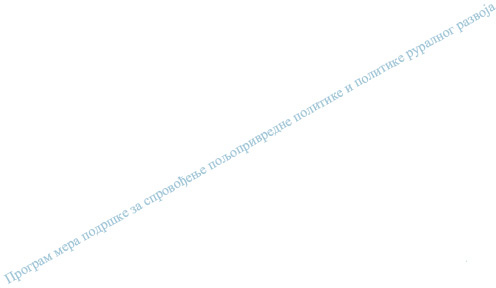 Природни услови и животна средина: Према подацима Републичког завода за статистику укупно обрасла шумска површина на територији општине Велико Градиште за 2011. годину износи 4.535,07 хa, што представља 13,18% укупне територије општине. У претходној години је пошумљено 16,23 ха, а посечена дрвна маса износи 727м³. На територији општине Велико Градиште влада умерено континентална клима са јасно израженим годишњим добима. Зиме су општрије, чему доприноси југоисточни ветар “Кошава“, а јесен је топлија од пролећа. Средња годишња температура ваздуха у Великом Градишту је 11,1 оС. Најхладнији је месец јануар са средњом месечном температуром ваздуха од -0,57˚С. Највишу просечну температуру има јул са 21,08˚С. Неопходно је истаћи да месец јул није увек најтоплији, нити је пак месец јануар увек најхладнији. Колико зиме могу бити хладне, толико лета могу бити жарка јер се забележени екстреми крећу од -27,1˚С (17.1.1956.год.) до 40,6˚С (16.8.1952.год.). Овако велика температурна колебања потичу од термичких особина копна и јаких ветрова. На овом простору климатске прилике, за развој туризма, су повољне само током летњег периода, док у зимскомделу године, спортско-рекреативне активности су могуће само у затвореним спортско-рекреативним објектима. Током лета климатски елементи имају приближно оптималне вредности за здравље људи (температура ваздуха око 20˚С и влажност око 70%), што уз обиље зеленила око Сребрног језера и саме обале Дунава пружа могућност за развој здравствено-рекреативног туризма. Годишња сума падавина за подручје општине Велико Градиште износи 694м (694лит/м²). Када је реч о хидрографским ресурсима, најзначајније реке су Дунав и Пек, а посебан значај има Сребрно језеро које се налази 3км узводно од  самог града у преграђеном рукавцу Дунава, које је носилац спортско-рекреативног туризма на водама     ове општине. На територији општине Велико Градиште налазе се малобројни водотоци који имају бујични каратер (Кисиљевачка река, Чешљевобарска река, Пландиште, Сираковачка река), бујични потоци, вештачки водотокови-мрежа милиорационих канала „РИТ“ и хидротехнички објекат „Сребрно језеро“, као и подземне воде. Дунав има важну улогу у „животу“ општине, где осим воденог богадства    којим обилује ова река, она представља добру саобраћајну везу између Великог Градишта са другим подунавским земљама, односно са Црним морем. Велико Градиште је пристаниште за све стране бродове који крстаре Дунавом. Такође, Дунавски кеј са парком има велики туристички значај, пошто се његове погодности користе за купање, спортске активности, одржавање бројних културних и спортских манифестација, вожњу бициклом, а представља и омиљено место риболоваца. Сребрно језеро је дугачко око 14 км, просечне ширине 300 м и просечне дубине 8-9 м. Некада је било рукавац Дунава, а сада је затворено двема бранама. Преграђивање рукавца које је отпочело 1967. године истовремено доводи и до опремања овог терена основном инфраструктуром. Шумовита обала језера својом лепотом, пешчаним плажама и погодним местима за пецање право је место за пријатан и активан одмор. Река Пек извире у подножју Црног Врха, а улива се у Дунав код Великог Градишта и убраја се у највеће реке југоисточне Србије. Позната је још и као Златни Пек пошто у  свом кориту крије ситне честице злата. Осим злата, река Пек има и доста рибе, где међу бројним врстама доминирају скобаљ и клен. Изградњом хидроелектране „Ђердап“ и подизањем нивоа Дунава, на ушћу Пека формирао се мањи залив који је убрзо постао станиште за многе птичије врсте, а нарочито за птице селице, које имају своју аду у близини Великог Градишта, код села Рам. Пре неколико година, једна међународна експедиција идентификовала је само на овом месту око 136.000 јединки у оквиру 25 птичијих врста. На ово место се може доћи чамцем изнајмљеним преко ловачких удружења. Такође, на  Пеку постоји и  излетиште Јаз  које је погодно за купање. Када је реч о рељефу, више од 60% чине равнице, 25% брежуљкасто земљиште, а брдско подручје чини само 15% укупне површине територије општине Велико Градиште. Према правилнику о катастарском класирању и бонитирању земљишта, преовлађујући типови земљишта  на територији општине су: чернозем, чернозем излужени, еутрични камбисол, гајњача, еутрични камбисол у оподзољавању, гајњача у оподзољавању, хумоглеј, ритска црница, минерално барско земљиште, лесоидна пескуша, мрка пескуша, живи и слабо везани песак, алувијални нанос песковите иловаче безкарбонантан, алувијални наносиловасти, делувијални нанос, литосал и регосал. Када је реч о бонитетној класи земљишта, не постоје валидни подаци за територију општине Велико Градиште.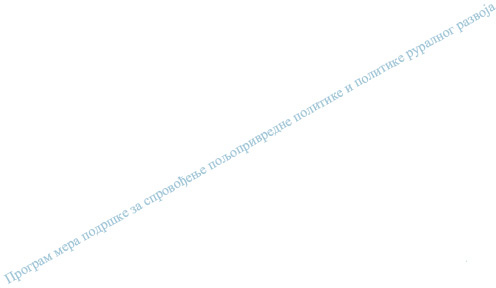 Стање и трендови у руралном подручјуДемографске карактеристике и трендови: Према попису становништва из 2011. године, на територији општине Велико Градиште живи 17.610 становника, што чини 0,25% популације Републике Србије. Просечна густина насељености је 51 становник/км². При томе се уочава законитост да у граду, у укупном периоду пописа становништва (1948-2011), постоји тренд пораста, док у свим сеоским насељима, нарочито између два последња пописна периода, се бележи тренд пада броја становника. Удео становништва млађег од 15 година износи 13,2%, а удео радно способног становништва у укупном становништву у односу на просек за Србију је повољан и износи 64%. У првоме делу табеле приказан је број исељених становника по насељима, одакле се може видети да су насеља са најизраженијим одливом становништав Тополовник (571), Чешљева Бара (414) и Мајиловац (405). У другом делу табеле може се видети које земље су најинтересантније за исељавање, односно где се највише становника општине Велико Градиште иселило, тако да долазимо до податка да је убедљиво највиче становника исељено у Аустрију 2.787, затим у Италију 1.707, Немачку 171, Швајцарску 158 и Француска 117, а у остале земље број је значајно нижи. Удео пољопривредног становништва у укупном броју становника на територији општине Велико Градиште износи 66,92%, при чему има 2.654 пољопривредних газдинстава, од којих су 1.860 регистрована пољопривредна газдинства (од тог броја 1.631 су активна, а 229 пасивна). Када је реч о правној структури регистрованих пољопривредних газдинстава, 99,8% чине породична пољопривреднагаздинства, а тек 0,2% правна лица и предузетници. Према подацима са последњег пописа пољопривреде, површина коришћеног пољопривредног земљишта износи 17.691 ха, што чини 51% укупне површине територије општине.Приказ броја становника по местима из којих су се исељавали грађани општине Велико Градиште и Приказ држава исељења са бројем исељених грађанаДиверзификација руралне економије: Већина руралног становништва, осим пољопривреде, има мало других извора дохотка, па се због тога тражи могућност алтернативног начина запошљавања. Ту посебан значај може да има развој других економских (непољопривредних) активности на пољопривредним газдинствима, као и развој различитих врста активности и сервиса који нису тесно везани за пољопривреду. Генерално гледано, постоји знатан потенцијал у туризму руралног подручја, који је само делимично искоришћен. Подршком додатним могућностима запошљавања могу се у неким срединама зауставити негативни трендови депопулације и напуштање села. Диверзификација активности на газдинствима неопходна је за запошљавање и одрживи развој руралних подручја, и њоме се може придонети бољем уравнотежењу регионалног развоја у економском и социјалном смислу. Изузетна разноликост градиштанских села у културолошким карактеристикама и изузетно богато историјско наслеђе су квалитетан предуслов развоја етно туризма. Релевантни потенцијали за села са подручја општине Велико Градиште: Рамска тврђава у селу Рам, манастир Нимник у Курјачу, реке Дунав и Пек,      као и Сребрно језеро.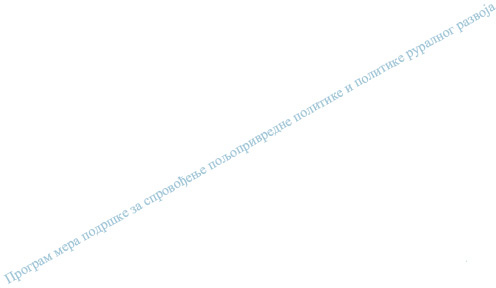 Рурална инфраструктура: Водоводи су изграђени у насељима: Велико Градиште, Кусиће, Пожежено, Кумане,Тополовник, Триброде, Царевац, Печаница, Камијево и Средњево. У насељу Триброде због превеликог коришћења вештачких ђубрива, пестицида и хербицида у пољопривреди дошло је до загађења подземних вода и локални водовод се не користи за санитарне потребе. Остала насеља се снабдевају из индивидуалних бунара и јавних изворишта. Дужина водоводне мреже је 35 км и укупно је прикључено 3.030 домаћинстава. Постоји један део водоводне мреже, коју треба реконструисати јер је застарела и нефункционална. Tоком 2017. године окончан је пројекат “Водоизвориште Острово“, чијом се реализацијом планира обезбеђење водоснадбевања за око 20.000 људи. Током 2018. године планирана је реализација изградње дела магистралног цевовода од Великог Градишта до насеља Рам у делу од Великог Градишта до насеља Тополовник, тако да би изграђена секундарна водоводна мрежа насељима Кумане и Тополовник била у систему снабдевања водом са овог водоизворишта. Канализационом мрежом је обухваћен само већи део насеља Велико Градиште. Дужина канализационе мреже је 28 км и око 1,300 домаћинстава је прикључено на њу. Што се тиче информатичко – комуникационе инфраструктуре, рурално подручје општине Велико Градиште се одликује добром покривеношћу фиксном и мобилном телефонијом, тако да је приступ интернету и другим видовима имформисања доступан великом броју сеоских домаћинстава. Централним делом општине пролазе магистрални путБеоград - Кладово који је главна комуникацијска веза Великог Градишта са осталим градовима, као и железничка пруга дужине 17 км. Од Београда општина Велико Градиште је удаљена око 116 км, а од Пожаревца, седишта Браничевског округа, 35 км. Укупна дужина путева у општини је 180 км, од тога 29      км магистралних, 53 км регионалних и 98 км локалних путева (од тога је дужина неасфалтираних локалних путева који су под туцаником 23 км). Поред друмског, развијен је и речни саобраћај. Дунав је   река која протиче кроз 10 земаља Европе и повезује западну Европу са Црним морем. Велико Градиштанско пристаниште прихвата бродове свих величина и намена, од луксузних туристичких до транспортних баржи и шлепова. Велико Градиште је пристаниште и обавезна улазно - излазна царина за све стране бродове који Дунавом долазе из црноморских лука на путу за разне европске дестинације. Најближи аеродром општини Велико Градиште је аеродром „Никола Тесла“ у Београду. У руралној средини где су углавном, заступљене индивидуалне куће са двориштем, баштом и њивама, постоје велике количине биљног отпада, а прикупљање отпада поверено је од 1. новембра 2009. године конзорцијуму фирми (Spider Serbia, Spider Environmental Services SA i Depo Sistem) на ропк од 25 година.Показатељи развоја пољопривредеПољопривредно земљиште: Општина Велико Градиште располаже са 17.691 ха коришћеног пољопривредног земљишта, при чему је просечна величина коришћеног пољопривредног земљишта по газдинству 6,67 хектара. Површина под ораницама и баштама је 15.667 хектара (88,56%), што је изнад просека за територију Републике Србије који износи 73%. Под воћњацима је 390 хектара (2,20%), под виноградима 113 хектара (0,64%), ливаде и пашњаци се простиру на 1459 хектара (8,25%), док се под окућницом, расадима и сл. налази 63 хектара (0,36%). Од укупне површине коришћеног пољопривредног земљишта, под житом се налази 12.716 хектара (81,16%), што је знатно већи проценат у односу на територију Републике Србије где износи 50%. Под индустријским биљем се налази 1.251 хектар (7,98%), под поврћем 270 хектара (1,72%), под крмним биљем 1.168 хектара (7,45%), док се цвеће, украсно биље и угари налазе на 151 хектару (0,96%). Површина пољопривредног земљишта у јавној својини на територији општине Велико Градиште износи 1.461,65 хектара, од чега се у закуп даје 1.108,19 хектара (према интерним евиденцијама). Државно земљиште је значајан ресурс који се данас не користи правилно. То земљиште је потенцијални извор прихода за локалну самоуправу, али се може користити и као важан инструмент за подршку локалним пољопривредницима у повећању и специјализацији производње. Према подацима из последњег пописа пољопривреде, површина коришћеног пољопривредног земљишта које се наводњава износи 333 хектара, при чему 227 пољопривредних газдинстава наводњавају коришћено пољопривредно земљиште (КПЗ).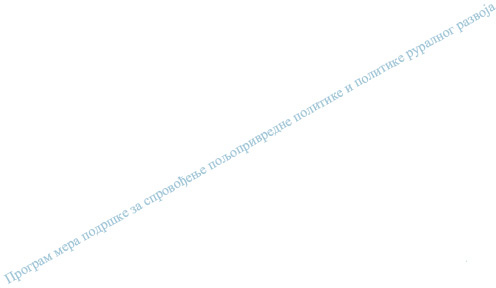 Вишегодишњи засади: Воћарство је једна од најпродуктивнијих пољопривредних грана. Захваљујући великом броју воћних врста омогућено је коришћење подручја са веома различитим земљишним и климатским условима, па самим тим и земљишта слабијих физичких, хемијских и других особина. Велико Градиште својим географским положајем, климатским и земљишним карактеристикама, традицијом, незагађеном природом пружа одличне услове за развој интензивног и профитабилног воћарства и пратеће прерађивачке индустрије. Иако је производња воћа значајно интензивирана још увек постоје многи проблеми који прате ову област, а то су: уситњеност парцела, екстензивни узгој на већини површина и интензивни узгој у појединим деловима где је традиција прерасла у посао, затим изражена неорганизованост и низак ниво стручности произвођача, технике и технологије производње, недостатак квалитетних производа на тржишту, неизвестан пласман, неадекватан сортимент и стари засади, споро увођење стандарда. Према Попису пољопривреде из 2012. године 1221 газдинстава има 390 ха воћа што указује да је просечна површина под воћем по газдинству око трећине (0,32) хектара. Поред тога, само 24% засада су интензивни засади, тј. у њима се примењују агротехничке мере, док је 297 ха (76%) екстензивно. Преовлађује производња коштичавог воћа пре свега шљиве, а затим вишње и брескве, а од јабучастог воћа преовлађује јабука док је производња осталих воћних култура знатно мања. У структури пољопривредног земљишта површине под воћем у Великом Градишту су скоро дупло мање од просека у Србији. Производња коштичавог воћа - најзаступљеније врсте воћа је шљива. Углавном се гаји у подручјима у којима многе друге културе не дају велике приносе, а то су обично сиромашнија земљишта. Шљива је засађена на око 189 ха, што представља 48,4% воћњака у општини Велико Градиште. Када је реч о производњи јабучастог воћа, најдоминантнија је производња јабука (90 ха), а затим крушака на 21 ха. Орах и лешник заузимају површину од 36 хектара на територији општинеВелико Градиште. Када је реч о виноградима, у Великом Градишту постоје 897  домаћинстава који се баве виноградарством, а виногради се налазе на само 113 ха, при чему засади и асортиман нису за квалитетна и врхунска вина.Сточни фонд: Због негативних промена у пољопривреди и сточарству које су се десиле у протеклом периоду (пад куповне моћи, смањење домаћег и губитак иностраног тржишта, и сл.), породична газдинствима остала су релативно неразвијена, тржишно недовољно усмерена, са традиционалним технологијама, тако да она данас имају више социјални него економски значај. Савремени робни произвођачи се јављају у малом броју и њихов развој је доста успорен. Сточни фонд општине Велико Градиште тренутно чини 3.156 говеда, 10.401 оваца, 1.493 коза, 29.849 свиња 145.842 живине, 24 коња и5.278 кошница. Сточарска производња се наслања на производњу пшенице, кукуруза, луцерке, детелине и испаше на ливадама и пашњацима. Највећи број газдинстава, њих 312, има 1-2 грла говеда, 246 газдинстава има 3-9 грла говеда, а тек 56 газдинстава има преко 10 грла говеда. Интензивно свињарство и живинарство су развијени у деловима у којима постоји обимна производња житарица, првенствено кукуруза. Када је реч о свињарству, највећи број газдинстава, њих 896, има 3-9 грла, 601 газдинство има 10-19 грла, 226 газдинстава има од 20-49 грла, а 225 газдинстава има 1-2 грла свиња. Кад је реч о узгоју живине, према подацима из Пописа пољопривреде из 2012.године, 2132 газдинства се баве узгојом живине, при чему су најбројнија газдинства са 1-2 грла живине и њих има 1726, док су газдинства са 300-499 грла живине малобројна, односно, има их само 3. Међутим, треба напоменути и да је број газдинстава која имају преко 500 грла живине 26.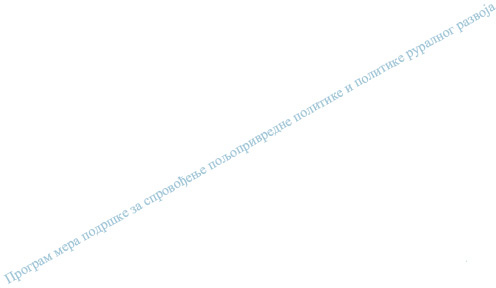 Механизација, опрема и објекти: По опремљености пољопривредном механизацијом општина Велико Градиште је око регионалног просека. Пољопривредна газдинства располажу у просеку са 0,6 двоосовинских трактора, а просечна површина коришћеног пољопривредног земљишта обрађена сопственим двоосовинским трактором износи 8,5 ха. Средња и мала пољопривредна газдинства су опремљена половном механизацијом, која је технолошки превазиђена на газдинствима земаља са развијеном пољопривредом. Пољопривредна механизација на газдинствима је застарела, у просеку старија од 10 година, односно преко 98% је застарела механизација. Пољопривредници у Великом Градишту већином користе технички мање захватне машине, са релативно већом потрошњом горива и губицима при руковању (већим растуром при жетви), што додатно утиче на раст производних трошкова. Према резултатима пописа пољопривреде из 2012. године на територији општине Велико Градиште, има 4.826 једноосовинских и двоосовинских трактора, 311 комбајна, и 16.936 прикључних машина. Опремљеност објеката за смештај стоке је врло неуједначен и зависи од степена специјализације и величине стада. Мали број пољопривредних газдинстава су током последње деценије имала значајне инвестиције у унапређење стандарда, изградњу и проширење постојећих капацитета. Ови објекти су технички добро опремљени и испуњавају захтеве предвиђене стандардима о добробити животиња. И поред тога, управљање стајњаком и његово складиштење остаје један од кључних проблема са којим се суочава већина великих, али и део малих произвођача. Опремљеност пољопривредних газдинстава објектима за складиштење репроматеријала и финализацију пољопривредних производа је ниска. Углавном се користе постојеће „економске зграде“ и помоћни објекти на газдинству. Према резултатима пописа пољопривреде из 2012. године на територији општине Велико Градиште има 18 хладњача, 1 сушара, 4 стакленика и 416 пластеника.Радна снага: Број пољопривредних газдинстава на територији општине Велико Градиште, према резултатима Пописа пољопривреде из 2012. године је 2.654 газдинстава. Највећи број пољопривредних газдинстава, 65 %, има једног до два члана газдинства или стално запосленог који обављају пољопривредну делатност. Газдинства са три до четири члана који обављају пољопривредну делатносу у укупном броју учествују са 29 %. Укупан број чланова газдинства и стално запослених на газдинству на територији општине Велико Градиште износи 6.338, при чему се највећи део од 99 % односи на породична пољопривредна газдинства. Пољопривредне активности на породичном газдинству обављају искључиво чланови породице и рођаци док стално запослених у оквиру ове категорије газдинства готово     и да нема. У структури чланова газдинстава који су ангажовани у сектору пољопривреде на територији општине преовлађују жене са 60,4 %. Удео појединих категорија ангажоване радне снаге на газдинствима са територије општине у укупном броју годишњих радних јединица у пољопривреди износи: 42 % од стране носилаца газдинстава, 52 % од стране чланова породице и рођака носиоца, свега    2 % од стране стално запослених на газдинствима и 4,3 % сезонске радне снаге и лица ангажованих на уговор. На основу података Пописа пољопривреде из 2012. године може се видети да је учешћеангажоване радне снаге стално запослених и сезонских радника знатно испод просека Републике. Највећи број носилаца породичних газдинстава уједно су управници - менаџери на газдинствима. Што се тиче нивоа њихове обучености из области пољопривредне производње 83,3 % имају само пољопривредно искуство стечено праксом, док само 3 % имају стечено средње и високо стручно образовање из области пољопривреде. Једно од најделикатнијих питања будућег развоја сектора пољопривреде је изразито неповољна старосна и образовна структура пољопривредне радне снаге. Овај проблем значајан је како са аспекта социјалне структуре руралних средина, тако и у погледу капацитета људских потенцијала за усвајање нових технологија, промену производне структуре и многе друге.Структура пољопривредних газдинстава: Према резултатима  Пописа  пољопривреде  из  2012.  године на територији општине Велико Градиште евидентирана са .2654 пољопривредна газдинстава. На основу резултата Пописа пољопривреде из 2012. године структура пољопривредних газдинстава (ПГ) према величини коришћеног пољопривредног земљишта се креће : укупно 2.654 ПГ на 17.691 ха; до 1 ха 337      ПГ на – 190 ха ; од 1 до 2 ха- 342 ПГ на 511 ха; од 2-5 ха- 797 ПГ на 2729 ха ; од 5-10ха-732 ПГ на 5101 ха; од 10 до 20ха – 253 ПГ на 3383 ха; преко 20 ха - 61 ПГ на 1486 ха без земљишта 67 ПГ. Просечно коришћено пољопривредно земљиште је 6,67 ха. На основу резултата Пописа пољопривреде из 2012. године структура пољопривредних газдинстава (ПГ) према броју условних грла стоке (УГ) је следећа: Укупан број условних грла је 12.240 o мање од 4 условна грла – 1.998 ПГ; o од 5 до 9 УГ – 461 ПГ; o од 10-14 УГ – 112 ПГ; o од 15-19 УГ-36 ПГ; o од 20 - 49 УГ -36 ПГ; o преко 50 УГ - 8 ПГ; o преко 100 УГ - 2 ПГ;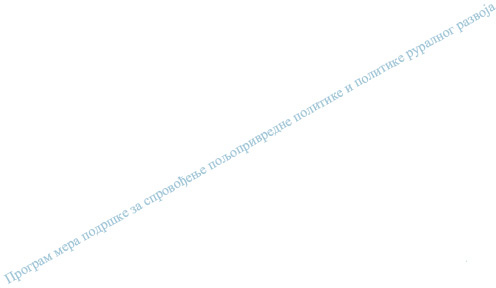 o преко 500 УГ - 1ПГ.Производња пољопривредних производа: Ресурси на којима се заснива пољопривреда у одређеном подручју имају важну, али не и пресудну улогу на конкурентност. Општина Велико Градиште сврстава се      у пољопривредну општину због великог удела становништва које се бави пољопривредном производњом.   У укупној површини општине велики део је плодно земљиште које се због редуковане примене пестицида и неорганоског ђубрива још увек сматра не загађеним и погодним за производњу органске хране. Од пољопривредних култура највише су  заступљене житарице чији су  приноси на задовољавајућем нивоу али се уз пуну примену агротехничких мера могу постићи и бољи резултати. Озбиљна препрека постизању бољих резултата у пољопривредној производњи је непотпуна примена агротехничких мера, неквалитетан семенски материјал, дотрајала и неадекватна механизација, као и велики неповољан утицај абиотичких фактора (утицаји неживе природе на производњу [климатски услови – светлост, температура, влажност, струјање ваздуха, сунчево зрачење, ... / земљиште – хемијске    и физичке особине земљишта / орографски – рељеф (нагиб терена, окренутост странама света, разуђеност обале ...). Без обзира на постигнуте резултате пољопривредна производња је ипак неекономична, поготово на малим пољопривредним газдинствима, а разлог су високи трошкови производње, коришћење превазиђених технологија, уситњени поседи, лоша едукација пољопривредних произвођача. Сточарство је водећа грана у структури вредности пољопривредне производње; Најважније гране сточарства у општини Велико Градиште су говедарство, свињарство, живинарство и пчеларство     док овчарство и козарство имају мањи значај. У општини Велико Градиште има 3.156 говеда (1.386 крава), 29.849 свиња (4.318 крмача), 10.401 оваца (7.461 оваца за приплод), 1.493 коза, 145.842 живине и5.278 пчелињих друштава. Сточарство је, према уделу у укупном броју условних грла, најзаступљеније у Региону Шумадије и Западне Србије (39,8%) и Региону Војводине (34%), а најмање у Региону Јужне и Источне Србије (20,7%); Просечна густина сточарске производње у Републици Србији износи 0,6 условних грла по хектару коришћене пољопривредне површине док је у Општини Велико Градиште то    0,22 условних грла по хектару површине. Газдинства са линијама сточарске пољопривредне производње користе 70% пољопривредног земљишта и доминантан удео осталих ресурса (радне снаге, механизације    и др.); Број пољопривредних газдинстава која се баве сточарском производњом смањио се у периоду између два пописа пољопривреде, више него што је то случај са бројем газдинстава која се баве биљном производњом. Укупан број условних грла је смањен. Укупан број говеда се смањује у Региону Јужне и Источне Србије задњих 5 година, исти тренд је и у Републици Србији док за општину Велико Градиште      не постоје поуздани подаци, али се претпоставља да је тренд опадања укупног броја говеда исти као и у региону. Укупан број свиња има тренд опадања како у РС, тако и у региону. Укупан број оваца варира, међутим последње две године показује благи пораст. Док је укупан број коза у РС у стагнацији у Региону јужне и источне Србије тај број опада. Укупан број живине у региону је у порасту док је у РС тренд опадања након пар година раста. Укупан број кошница пчела је у наглом порасту у општини Велико Градиште. Сточарство у Републици Србији је засновано на газдинствима мале и средње економскевеличине, која у свом власништву имају 2/3 условних грла стоке, као што је и у општини Велико Градиште. Најзаступљенија раса говеда у општини Велико Градиште је сименталска, много мање је заступљена холштајн-фризијска, а средњу заступљеност имају мелези и грла под контролом плодности. Пољопривредници, носиоци пољопривредног газдинства кључни су ресурс пољопривредне производње. У структури носилаца газдинстава са сточарском производњом, њих 2/3 је своје знање стекло кроз праксу и има завршену највише основну школу. Свега 1/3 газдинстава има наследника, а старосна структура је нарочито неповољна у региону Србија – исток. Органска производња је заступљена на занемарљивим површинама.Земљорадничке задруге и удружења пољопривредника:На територији општине Велико Градиште постоје и активно функционишу 6 земљорадничких задруга, и то: • Земљорадничка задруга„Пољопривредник“, Велико Градиште, • Земљорадничка задруга „Агро-Пољопривредник“, Велико Градиште, • Земљорадничка задруга „Развитак“ Мајиловац, • Земљорадничка задруга „Стиг“ Курјаче, • Земљорадничка задруга “Диван“, Макце и • Општа земљорадничка задруга „Заједница“, Средњево. Добро развијен и организован задружни сектор доприноси уравнотеженом регионалном развоју и одрживом развоју. У Великом Градишту функционише довољан број задруга у областима ратарства. Заједнички наступ при уговарању производње и продаји, набавка репроматеријала, или преговори са државним институцијама ради регулисања својих права или заједничких интереса изискује већу промоцију предности у удруживање у земљорадничке задруге. Од удружења активна су четири у области пољопривреде, и то: • Удружење пољопривредника „Велико Градиште“, Велико Градиште, • Удружење привредних рибара Доњег Подунавља, секција Велико Градиште, • Удружење цвећара *Кусиће* из Кусића и • Друштво пчелара општине Велико Градиште и Голубац, Велико Градиште. Удружење Цвећара општине Велико Градиште, после периода неактивности, отпочело је са поновним активностима и припрмама за организовање манифеастације “Дани цвећа“ у насељу Кусуиће, а Удружење привредних рибара Доњег Подунавља, секција Велико Градиште незаобилазни је учесник у туристичкој манифестацији “Аласке вечери“ у Великом Градишту. У складу са постојећим производним ресурсима у пољопривредној производњи формирана су специјализована пољопривредна удуржења, која актвино учествују у креирању и реализацији сопствених улагања,као што су Удружење пољопривредника „Велико Градиште“ и Друштво пчелара општине Велико Градиште и Голубац. Удуржења имају своје стратешке и акционе планове, израђене у сарадњи са локалном самоуправом и у складу са наведеним плановима реализују активности и инвестиције на пољопривредним газдинствима и у оквиру удружења. Активности удружења пољопривредника која се подржавају од стране локалне самоуправе су учешће на манифестацијама ради пормоције производа и партнерство у релизацији пројеката из области пољопривреде и руралног развоја.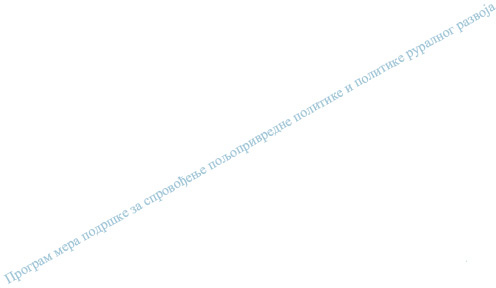 Трансфер знања и информација: Корисници често информације прихватају са резервом и  ретко  се усуђују да инвестирају сопствена средства у стицање нових знања и вештина. Несигурности корисника доприноси и то што трансфер знања који се врши у сврхе промоције нових производа и технологија, путем медија и на друге начине, може бити необјективан и усмерен превасходно на профит преносиоца. Нове технологије брже и ефикасније се прихватају од стране већих пољопривредних газдинстава. Генерално посматрано, између различитих делова аграрног сектора нема битних разлика у позицијама      за стицање знања, изузев што сложенији видови производње захтевају већи обим информација о модерним технологијама. Локална самоуправа у сарадњи са Пољопривредном стручном службом из Пожаревца, Задружним савезом Пожаревац, Развојном регионалном агенцијом Браничево и другим релевантним чиниоцима руралног развоја и пољопривреде, у највећој мери доприноси информисаности      и трансферу стручних знања крајњим корисницима. Информисаност се спроводи путем јавног информисања и путем организованих скупова са мештанима. Обуке пољопривредника и сеоског становништва раде се путем организованих једнодневних и вишедневних семинара и радионица и свакодневним радом на терену на газдинствима. Потребно је побољшати ниво ефикасности и функционалности система преноса знања и информација у пољопривреди иако је у ери интернета већина података доступна, ипак је размена искустава и “жива реч“ незаменљива, тако да пољопривредницима треба омогућити што више саветовања, посете сајмовима и фармерима у ЕУ и суседним земљама, где ће се на лицу места упознати са новим технологијама и достигнућима у пољопривреди. У наредном периоду посебно треба посветити пажњу упознавању пољопривредних произвођача са оним што се у пољопривреди дешава у Европској унији, али такође и помагати пољопривредним произвођачима да што квалитетније и на што лакши начин приступају фондовима који финасирају развој конкурентности самих газдинстава.ТАБЕЛАРНИ ПРИКАЗ ПЛАНИРАНИХ МЕРА И ФИНАНСИЈСКИХ СРЕДСТАВАТабела 1. Мере директних плаћањаТабела 2. Мере кредитне подршке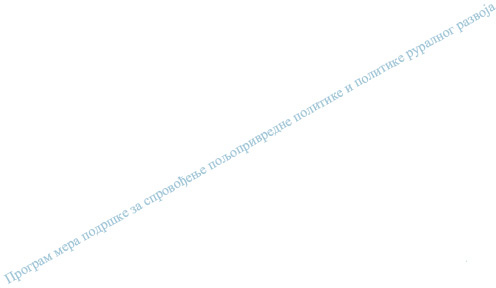 Табела 3. Мере руралног развојаТабела 4. Посебни подстицајиТабела 5. Мере које нису предвиђене у оквиру мера директних плаћања, мера кредитне подршке, мера руралног развоја и посебних подстицајаТабела 6. Табеларни приказ планираних финансијских средстава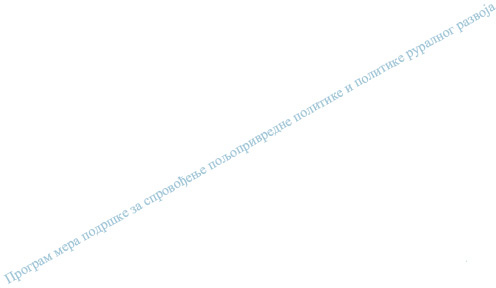 Циљна група и значај промене која се очекује за кориснике: Програмом мера подршке за спровођење пољопривредне политике и политике руралног развоја за територију општине Велико Градиште утврђујe се структура мера, односно намена и начин коришћења средстава за 2019. годину, у укупном износу од 3.500.000,00 динара, која су Одлуком о буџету општине Велико Градиште за 2019. годину ("Службени гласник општине Велико Градиште", број 18/2018), опредељена на буџетскoj позицији 64. средства за Буџетски фонд за пољопривреду и рурални развој општине Велико Градиште. Потенцијални корисници мера подршке су регистрована пољопривредна газдинства са територије општине Велико Градиште са активним статусом у складу са Правилником о упису у регистар пољопривредних газдинстава и обнови регистрације, затим удружења и асоцијације пољопривредних произвођача и удружења грађана која су основана ради обављања промотивних и непољопривредних делатности за развој села и заштиту животне средине, предузетници и правна лица за пружање саветодавних и других услуга. Реализација Програма, односно дефинисане мере допринеће: • модернизацији производње и јачању производне конкурентности: o повећање продуктивности газдинства, o смањење производних трошкова; • достизању националних и стандарда ЕУ на пољу: o заштите животне средине, o јавног здравља, o здравља животиња и биљака, o добробити животиња, o заштите на раду; • повећању квалитета производа, хигијене и безбедности хране; • побољшању конкурентности породичних пољопривредних газдинстава; • увођењу нових технологија и иновација, и отварање нових тржишних могућности; • побољшању квалитета производа уз испуњавање националних      и ЕУ стандарда у области безбедности хране и заштите животне средине; • очувању производње традиционалних производа; • повезивању сектора пољопривреде и сектора туризма; • унапређењу непољопривредних делатности на сеоском подручју; • добијању производа веће додате вредности у циљу повећања доходка и побољшању одрживих услова за живот сеоског становништва. Пољопривредна политика и политика руралног развоја Републике Србије обухвата низ мера и активности које предузимају надлежни органи у циљу обезбеђивања квалитетне и здравствено исправне хране, јачања конкурентности пољопривредних производа на тржишту, подизања нивоа  животног стандарда пољопривредника, пружања подршке руралном развоју и заштити животне средине од негативних утицаја пољопривредне производње.Информисање корисника о могућностима које пружа Програм подршке за спровођење пољопривредне политике и политике руралног развоја: По усвајању Програма мера подршке заспровођење пољопривредне политике и политике руралног развоја за територију општине Велико Градиште за 2019. годину од стране Општинског већа, исти се објављује на званичном сајту општине Велико Градиште www.velikogradiste.org.rs. Информисање потенцијалних корисника о мерама Програма, врши се такође, путем организовања и одржавања трибина и предавања за локалано сеоско становништво, путем локалних медија, друштвених мрежа, дистрибуцијом штампаних обавештења преко Пољопривредно саветодавне стручне службе (ПССС) и сеоских месних канцеларија (флајери, обавештења и др.). Сви ветеринарским станицама које врше осемењавање говеда на територији општине Велико градиште шаље се допис којим се од њих тражи да обавесте све своје кориснике да имају право повраћаја дела трошкова за извршено осемењавање својих грла. Јавне позиве за поједине мере подршке, који расписује Председник општине, дистрибуирају се свим Месним заједницама, а о истима се врши обавештавање путем општинског сајта и посебног канала кабловске телевизије. Информисање потенцијалних корисника врши се и непосредним контактом у просторијама општинске управе и канцеларији за младе.Мониторинг и евалуација: Општинска управа општине Велико Градиште у оквиру унутрашње организације има саветника за послове пољопривреде , док су послови пољопривреде Одлуком о локалној самуправи додељени Одељењу за Привреду и економски развој и дијаспору који обавља послове на изради предлога Програма и реализацији мера након усвајања истог. Током периода реализације Програма, мониторинг и евалуацију врше све унутрашње јединице у оквиру управе, свака из своје области деловања. Такође, у процесу мониторинга и евалуације учествују и други органи и стручна тела Општине Велико Градиште: • Општинско веће – усвајање годишњег извештаја, • Комисија за расподелу      и контролу управљања средствима Буџетског фонда за пољопривреду и рурални развој Општине Велико Градиште – врши контролу и процену успешности спровредених мера и одлучују о захтевима по појединим мерама, • Одељење за финансије – врши контролу документације и законску исправност поднетих захтева, у оквиру своје надлежности, • Комисије и друга радна тела која се формирају у периоду реализације самог Програма, а које углавном имају задатак процене потенцијалних корисника  мера и контроле наменског коришћења одобрених средстава. На основу систематизованих података радних тела и комисија и крајњих корисника, надлежни орган општинске управе прати годишњу реализацију, остварене резултате и ефекте спроведених мера Програма и даје предлог о даљем спровођењу истих или увођењу нових мера подршке.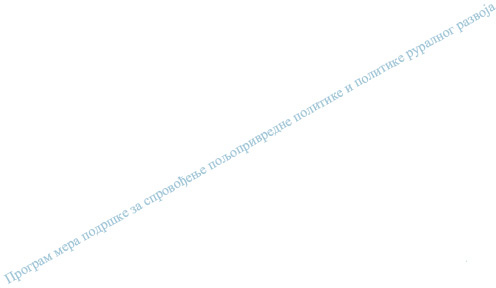 ОПИС ПЛАНИРАНИХ МЕРАНазив и шифра мере: 100.1 РегресиОбразложење: У складу са Законом о подстицајима у пољопривреди и руралном развоју (“Службени гласник РС“ бр. 10/13, 142/14, 103/15 и 101/2016), јединице локалне самоуправе могу да утврђују мере које се односе на директна плаћања за регресе за репродуктивни материјал и то за вештачко осемењавање. Ова мера је у складу са националном Стратегијом пољопривреде и руралног развоја 2014.– 2024. Општина Велико Градиште је по подацима Републичког завода за статистику за  2014. годину сврстана у Регион јужне и источне Србије. По подацима тај регион је на претпоследњем   месту по укупном броју говеда за 2014. годину а постоји тренд опадања у односу на 2011. годину. Од укупног броја говеда у РС за 2014. годину само 19%, односно 181.000 грла припада региону јужне и источне Србија, при чему је само регион Београда са лошијим процентом учешћа у укупном броју говеда     у РС. Знатан утицај на пољопривреднике и њихове ставове и очекивања могу имати институције и субјекти из окружења те тако Општина Велико Градиште жели да помогне власницима РПГ-а тако што       ће да подстакне побољшање расног састава у говедарству тј, давати регрес за репродуктивни материјал (вештачко осемењавање) квалитетних приплодних крава и јуница власника РПГ на територији општине Велико Градиште. Регрес за репродуктивни материјал (вештачко осемењавање) - сточни фонд општине Велико Градиште тренутно чини око 3.200 говеда. Сточарство уназад пар година се постепено опоравља, модернизује и повећава се квалитет. Сточарска производња се углавном одвија на малим фармама, односно пољопривредним газдинствима. Производне способности грла су различите. Унапређење сточарства у делу унапређења расног састава говеда на територији општине Велико Градиште врши се     за регистрована пољопривредна газдинства. Регресирањем произвођача за репродуктивни материјал (вештачко осемењавање) остварује се поправљање расног састава говеда на територији општине у циљу повећања производње и квалитета млека и меса код комерцијалних произвођача. И у прошлој години општина Велико Градиште је издвојила средства Програмом мера подршке пољопривредницима за ову меру што је наишло на опште одобравање код пољопривредника који се баве говедарском производњом. Побољшање расног састава у говедарској производњи ће директно утицати на побољшање квалитета и квантитета у говедарској производњи што ће у кратком временском периоду имати утицаја на економски статус пољопривредних газдинстава који се баве овим видом пољопривредне производње, а дугорочно социјалном и сваком другом развоју руралне средине у односу на урбану средину. Очекује се побољшање  у старосној структури пољопривредних газдинстава, која није повољна, нарочито у нашем региону где је изражен тренд миграције великог дела руралног становништва на привремени рад у иностранство.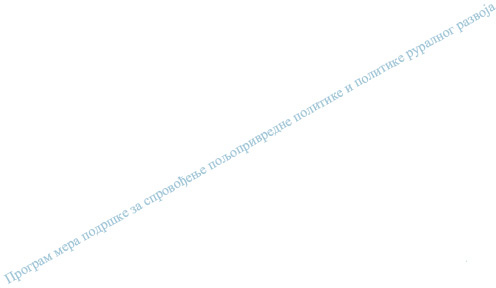 Циљеви мере: Реализација ове мере позитивно утиче на економски и социјалнијални развој руралне средине: • подизање конкурентности производње и стварање тржишно одрживог произвођача; • обезбеђивање услова за уравнотежен развој говедарства; • боље коришћење расположивих ресурса; • јачање вертикалне интеграције у производњи млека и меса; • подизање стандарда живота у руралној средини и пољопривредних произвођача кроз повећање и стабилност дохотка пољопривредних газдинстава.Веза мере са националним програмима за рурални развој и пољопривреду: Ова мера је у складу са Национални Програм за рурални развој и пољопривреду. Провера двоструког финасирања врши се тако што подносилац захтева за финасирање уз захтев потписује изјаву под пуном материјалном и кривичном одгворношћу да не постоји његов захтев у другим јавним фондовима за финансирање ове мере. Такође, приликом подношења захтева другом јавном фонду, за евентуално финасирање ове мере, корисник од Општинске управе прибавља потврду да не постоји поднет захтев код Аграрног буџета општине Велико Градиште за ту меру.Крајњи корисници: Крајњи корисници мере су физичка лица – носиоци регистрованог пољопривредног газдинства.Економска одрживост: За реализацију ове мере није потребно подносити бизнис план или пројекат о економској одрживости улагања.Општи критеријуми за кориснике: • Корисник мора да има регистровано пољопривредно газдинство уписано у Регистар пољопривредних газдинстава, са активним статусом и са пребивалиштем и производњом на територији општине Велико Градиште, • Потписана изјава да не постоји захтев за исто улагање у другим јавним фондовима; • Корисник мора да испуни доспеле обавезе према Локалној пореској администрацији; • Корисник мора да испуни доспеле обавезе по раније одобреним захтевима финансираним из средстава буџета општине Велико Градиште.Специфични критеријуми: За реализацију ове мере не постоје специфични критеријуми и корисник је у обавези да испуни само опште критеријуме.Листа инвестиција у оквиру мере:Критеријуми селекције:Интензитет помоћи: Износ регреса за репродуктивни материјал (вештачко осемењавање говеда) је 2.000,00 динара по приплодном грлу у периоду од 01.12.2019. до 30.11.2020. године.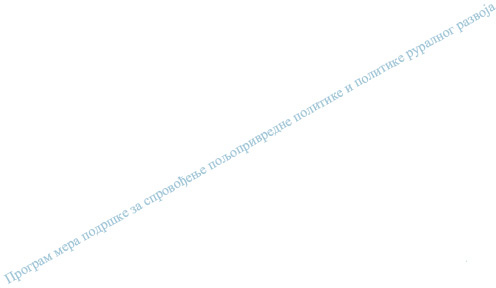 Индикатори/показатељи:Административна процедура: Реализација регресирања за репродуктивни материјал спроводи се на следећи начин: • објављивање јавног позива за подношење захтев за регрес на основу утврђених критеријума, који расписује Председник општине; • подношење захтева за регрес уз који се прилаже: o потписана изјава да не постоји захтев за исто улагање у другим јавним фондовима; o картон за вештачко осемењавање (признаница) о извршеном плаћању за вештачко осемењавање у периоду од 1. јануара до31. децембра текуће године; o извод из регистра пољопривредних газдинстава – Подаци о пољопривредном газдинству, који издаје Управа за трезор; o извод из регистра пољопривредних газдинстава о сточном фонду (говеда), који издаје Управа за трезор; o фотокопија пасоша за осемењено грло; o фотокопија личне карте и o фотокопија картице текућег рачуна за уплату регреса. • Информација да је домаћинство корисника измирило доспеле обавезе према Локалној пореској администрацији (Одлука Општинског већа општине Велико Градиште, бр. 743-3/2019-01-4 од 07.06.2019.) – Прибавља поступајући орган. • доношење одлуке о исплати регреса за репродуктивни материјал – вештачко осемењавање. Комисија за припрему и реализацију програма мера подршке за спровођење пољопривредне политике и политике руралног развоја општине Велико Градиште у 2019/2020. години утврђује да ли су испуњени прописани услови за остваривање права на коришћење регреса и доноси одлуку о исплати средстава. Средства се одобравају корисницима који испуњавају услове, редом на основу поднетих комплетних захтева до утрошка расположивих средстава. Захтеви за регрес за вештачко осемењавање говеда, пољопривредна газдинства подносе током целе године, а комисија одржава седнице сходно пристиглим захтевима. Захтеви пристигли до 30. новембра 2019. године биће обрађени и предати Одељењу за фианасије ради исплате. После наведеног рока, или након утрошка предвиђених средстава, захтеви ће бити обрађени током наредне године. Пријаве се предају у Одељењу за локални економски развој Општинске управе општине Велико Градиште, канцеларија 13 –  24/4 или поштом на адресу: Општина Велико Градиште, Житни трг 1, Велико Градиште 12220. Благовременом доставом сматра се препоручена пошиљка предата пошти најкасније до истека последњег дана утврђеног рока за предају конкурсне документације (печат поште), без обзира на датум приспећа.Назив и шифра мере: 102 Успостављање и јачање удружења у области пољопривредеОбразложење: У циљу побољшања рада и проширења активности Удружења пољопривредника    на територији општине Велико Градиште током 2020. године, Општина Велико Градиште, кроз Програм пољопривреде и руралног развоја, планира да помогне одређене активности ових удружења. Ово тим пре што одрживи развој пољопривреде и руралних подручја захтева што ефикасније и функционалније организовање пољопривредних произвођача. Кроз активности удружења пољопривредних произвођача створиће се услови за прилагођавање условима тржишта производа и произвођача чланова удружења.Циљеви мере: Унапређење рада постојећих или формирање нових организација (удружења) произвођача и прерађивача. Специфични циљеви: • Побољшање конкурентности чланова организационих група и увођење нових профитабилних производњи на газдинствима фармера чланова организационих група; • Јачање капацитета за апсорпцију предприступних фондова; • Промовисање активности удружења на разним манифестацијама у земљи и иностранству; • Унапређење система иновирања на газдинствима удружених фармера.Веза мере са националним програмима за рурални развој и пољопривреду: Ова мера је у складу са Национални Програм за рурални развој и пољопривреду. Провера двоструког финасирања врши се тако што подносилац захтева за финасирање уз захтев потписује изјаву под пуном материјалном и кривичном одгворношћу да не постоји његов захтев у другим јавним фондовима за финансирање ове мере. Такође, приликом подношења захтева другом јавном фонду, за финасирање ове мере, корисник од Општинске управе прибавља потврду да не постоји поднет захтев код Аграрног буџета општине Велико Градиште за ту меру.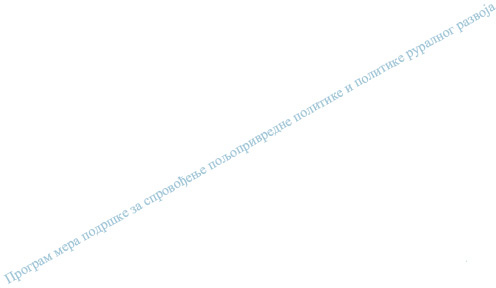 Крајњи корисници: Удружења из области пољопривредне производње и друге асоцијације пољопривредних произвођача.Економска одрживост: За реализацију ове мере није потребно подносити бизнис план или пројекат о економској одрживости улагања.Општи критеријуми за кориснике: • Да се пројекат не финансира или је поднет на конкурс у другим јавним фондовима; • Корисник мора да испуни доспеле обавезе по раније одобреним захтевима финансираним од стране локалне самоуправе; • Корисник мора да је уписан у одговарајући регистар.Специфични критеријуми: Не постоје специфични критеријуми.Листа инвестиција у оквиру мере:Критеријуми селекције:Интензитет помоћи: Износ подстицаја по кориснику је до 100% од укупног износа предвиђених средстава, а максимално 300.000,00 динара по једном захтеву.Индикатори/показатељи:Административна процедура: После објављивања јавног позива за подношење захтева за унапређење рада постојећих и успостављање нових организација пољопривредних произвођача и прерађивача, који расписује Председник општине, достављени захтеви ће бити административно проверени од стране Одељења за локални економски развој Општинске управе општине Велико Градиште у смислу комплетности, административне усаглашености и прихватљивости инвестиције.Унапређење рада постојећих и успостављање нових организација пољопривредних произвођача и прерађивача одобрава Комисија за припрему и реализацију програма мера подршке за спровођење пољопривредне политике и политике руралног развоја општине Велико Градиште у 2019/2020. години,       на основу поднетих захтева. Комисија ће одлуке о опредељивању средстава доносити у складу са утврђеним критеријумима. Комисија врши проверу навода из захтева и може да захтева достављање додатне документације. Средства се одобравају удружењима која испуњавају услове, редом на основу поднетих комплетних захтева, до утрошка расположивих средстава, а крајњи рок за подношење захтева     је 30.11.2019. године. Пријаве се предају у услужни центар Општинске управе општине Велико Градиште или поштом на адресу: Општина Велико Градиште, Житни трг 1, Велико Градиште 12220. Благовременом доставом сматра се препоручена пошиљк а предата пошти најкасније до истека последњег дана утврђеног рока за предају конкурсне документације (печат поште), без обзира на датум приспећа.Назив и шифра мере: 201.1 Одрживо коришћење пољопривредног земљиштаОбразложење: Завршетком изградње постројења за производњу пијаће воде “Острово 7000*3“, у значајној мери унапређен је квалитет и квантитет пијаће воде, али изградња овог постројења намеће и одређена ограничења у коришћењу одрећених пољопривредних површина, у зони санитарне заштите водоизворишта “Острово 7000*3“, која за директну последицу имају смањење приноса на овим површинама, а самим тим и добити у оквиру пољопривредне производње која се на њима реализује, јер     је на истим забрањена употреба минералних ђубрива, хербицида и пестицида и других средстава која   могу негативно да утичу на квалитет подземних вода. У циљу надокнаде пољопривредним произвођшачима за изгубљену добит због ограниченог коришћења пољопривредног земљишта у зони санитарне заштите водоизворишта "Острово 7000*3", у буџету општине планирана су одређена средства, као директна агроеколошка плаћања. На основу препоруке министарства пољопривреде, шумарства и водопривреде Републике Србије, да се у Програмима подршке за спровођење пољопривредне политике и политике руралног развоја, које доносе јединице локалне самоуправе, предвиде средства коијима би се финасирало испитивање плодности пољопривредног земљишта које спроводе Пољопривредно саветодавне стручне службе, јер у буџету Министарства нису планирана ова средства. Из тих разлога планирамо да се у наредном периоду, у оквиру планираних средстава, код једног броја пољопривредних произвођача изврши узорковање и испитивање пољопривредног земљишта. Ова мера је у складу са националном Стратегијом пољопривреде и руралног развоја 2014 – 2024. године.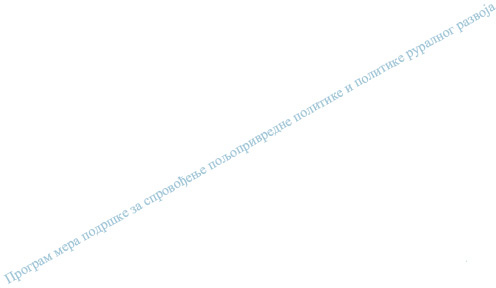 Циљеви мере: Очување квалитета подзених вода и квалитета снабдевања пијаћом водом становника општине Велико Градиште, са новог водоизворишта “Острово 7000*3“, чија је изградња обављена средстима Европске уније. Очување квалитета пољопривредног земљишта на територији Општине Велико Градиште, као и помоћ пољопривредним произвођачима у квалитетном и економски одрживом коришћењу свог пољопривредног земљишта.Веза мере са националним програмима за рурални развој и пољопривреду: Ова мера је у складу са Национални Програм за рурални развој и пољопривреду. Провера двоструког финасирања за пољоривредне произвођаче врши се тако што подносилац захтева за финасирање уз захтев потписује изјаву под пуном материјалном и кривичном одгворношћу да не постоји његов захтев у другим јавним фондовима за финансирање ове мере. Такође, приликом подношења захтева другом јавном фонду, за финасирање ове мере, корисник од Општинске управе прибавља потврду да не постоји поднет захтев код Аграрног буџета општине Велико Градиште за ту меру. Провера двоструког финасирања за инвестицију201.1.3 Унапређена примена добре пољопривредне праксе (агро – мелиоративне мере) вршиће се тако  што ће у јавном позиву за достављање понуда бити предвиђена изјава којом понуђач изјављује под пуном материјалном и кривичном одгворношћу да не постоји његов захтев у другим јавним фондовима за финансирање ове мере - инвестиције.Крајњи корисници: Крајњи корисници средстава ове мере су регистрована пољопривредна домаћинства са територије Општине Велико Градиште, који имају пољопривредне парцеле у зони уже и шире санитарне заштите водоизворишта. Крајњи корисници средстава ове мере су Пољопривредно саветодавна стручна служба која достави најповољнију понуду на расписаном јавном позиву задостављање понуда.Економска одрживост: За реализацију ове мере није потребно подносити бизнис план или пројекат о економској одрживости улагања.Општи критеријуми за кориснике: o Корисник мора да има регистровано пољопривредно газдинство уписано у Регистар пољопривредних газдинстава, са активним статусом и са пребивалиштем     и производњом на територији општине Велико Градиште; o Корисник мора да потпише изјаву да није поднео захтев за исто улагање у другим јавним фондовима; o Корисник мора да има пољопривредну парцелу у зони санитарне заштите водоизворишта “Острово 7000*3“; o Корисник мора да буде регистрована Пољопривредно саветодавна стручна служба.Специфични критеријуми: Специфични критеријуми за кориснике по овој мери је тај што корисник мора да докаже да је приступио ограниченом коришћењу пољопривредног земљишта, на један од следећих начина: • Пријавио своју парцелу за сертификацију за органску производњу, • Засејао исту неком од травних мешавина, уз изјаву да исту неће третирати хемиским препаратима и ђубрити минералним ђубривима, • Засејао исту неком од сорти луцерке, уз изјаву да исту неће третирати хемиским препаратима и ђубрити минералним ђубривима, • Засадио исту садницама ораха.Листа инвестиција у оквиру мере: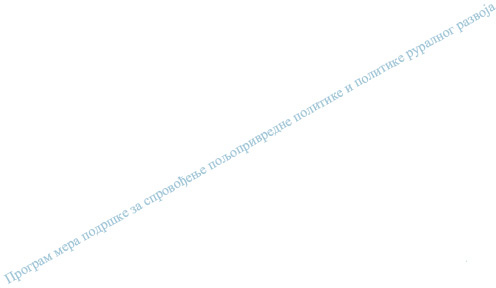 Критеријуми селекције:Интензитет помоћи: Општина Велико Градиште финансира надокнаду произвођшачима за изгубљену добит због ограниченог коришћења пољопривредног земљишта у зони санитарне заштите водоизворишта "Острово 7000*3", до 100% трошкова, максимално до 30.000,00 динара по хектару, а до утрошка по програму планираних укупних средстава за ову меру - инвестицију. Општина Велико Градиште финансира испитивање пољопривредног земљишта на плодност", до 100% трошкова, по цени појединачног узорка добијеној кроз прикупљање најповољније понуде, а до утрошка по програму планираних укупних средстава за ову меру - инвестицију. Подстицаји за одрживо коришћење пољопривредног земљишта додељују се као наменска и бесповратна средства.Индикатори/показатељи:Административна процедура: После објављивања јавног позива за подношење захтева за Одрживо управљање земљиштем, који расписује Председник општине, достављени захтеви ће бити административно проверени од стране Одељења за локални економски развој Општинске управе општине Велико Градиште у смислу комплетности, административне усаглашености и прихватљивости инвестиције. Средства за инвестицију - Одрживо коришћење пољопривредног земљишта - надокнада произвођшачима за изгубљену добит због ограниченог коришћења пољопривредног земљишта у зони санитарне заштите водоизворишта "Острово 7000*3" – одобрава Комисија за расподелу и контролууправљања средствима Буџетског фонда за пољопривреду и рурални развој општине Велико Градиште. Средства за инвестицију - Одрживо коришћење пољопривредног земљишта - Унапређена примена добре пољопривредне праксе (агро – мелиоративне мере)– одобрава Комисија за припрему и реализацију програма мера подршке за спровођење пољопривредне политике и политике руралног развоја општине Велико Градиште у 2019/2020. години. Комисија ће одлуке о одобрењу средстава доносити у складу са опоштим и специфичним критеријумима, уз претходни обилазак свих парцела за које су поднети захтеви и сачињавањем записника са свом потребном документацијом. Комисија врши проверу навода из захтева и може да захтева достављање додатне документације. Средства се одобравају корисницима који испуњавају услове, редом на основу поднетих комплетних захтева, до утрошка расположивих средстава, а крајњи рок за подношење захтева је 30.11.2019. године. Сви корисници ових средстава за које Комисија утврди да нису адекватно искористили добијена средства из буџета општине Велико Градиште, биће у обавези да добијена средства врате буџету општине Велико Градиште са обрачунатом законском затезном каматом и биће им ускраћено право конкурисања за субвенције општине Велико Градиште у наредних 5. година. Пријаве се предају у услужни центар Општинске управе општине Велико Градиште или поштом на адресу: Општина Велико Градиште, Житни трг 1, Велико Градиште 12220. Благовременом доставом сматра се препоручена пошиљк а предата пошти најкасније до истека последњег дана утврђеног рока за предају конкурсне документације (печат поште), без обзира на датум приспећа.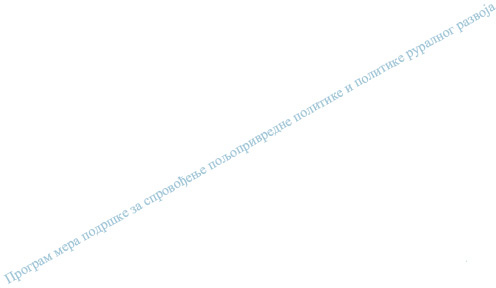 Назив и шифра мере: 401 Подстицаји за спровођење одгајивачких програма, ради остваривања одгајивачких циљева у сточарствуОбразложење: Од тренутка када је престала обавеза откупљивача млека да воде матичну евиденцију говеда на територији где су вршили откуп млека, матична евиденција је из године у годину стагнирала, до те мере да је само један мањи број грла обухваћен овом евиденцијом. Сада велики број одгајивача стоке на нашој територији још увек има грла непознатог порекла (без педигреа) а процес увођења овух грла у матичну евиденцију траје од 1 до 3 године зависно од врсте стоке. Имајући у виду да  се сточарство уназад пар година постепено опоравља, модернизује, а и повећава се квалитет, без обзира што се сточарска производња и даље углавном одвија на малим фармама, односно пољопривредним газдинствима. Производне способности грла су различите и углавно познате самим произвођачима, али њихов потенцијал и порекло нису евидентирани на прописан начин. Општина Велико Градиште уназад неколико година помаже својим произвођачима млека који имају регистрована пољопривредна газдинства, кроз меру давања регреса за репродуктивни материјал – вештачко осемењавање, што чини и    у овом Програму. Мера регреса за вештачко осемењавање сама по себи не доприноси много ако се иста   не упари и са мерама везаним за матичну евиденцију квалитетних приплодних грла, како би се створили услови за унапређење одгајивачког програма на територији општине Велико Градиште, а самим тим подстиче проширење сточног фонда, унапређење расног састава стоке и повећање економске добити регистрованих газдинстава. Како би стимулисала већи број пољопривредних произвођача да се укључи у систем вођење матичне евиденције Општина Велико Градиште жели да помогне пољопривредним произвођачима власницима РПГ-а тако што ће да суфинансира део трошкова насталих у поступку увођења грла у матичну евиденцију, које произвођачи плаћају Селекцијским службе односно Основним одгајивачким организацијама које су регистровани за вођење селекције и матичне евиденције по решењу надлежног Министарства. Ова мера је у складу са Стратегијом пољопривреде и руралнoг развоја Републике Србије за период 2014 – 2024. годинe, у делу III. 3.3. Мере и активности за реализацију стратешких циљева - Смернице за подршку посебним подстицајима: Пројекција буџета предвиђа раст средстава за подршку посебним подстицајима у пољопривреди, посебно у погледу подстицаја за трансфер знања и технолошки напредак. Овим средствима финансираће се: 4) програми селекције.Циљеви мере: Општи циљ ове мере је унапређење сточарства на територији општине Велико Градиште. Специфичан циљеви • Унапређење матичне евиденције у сточарству на територији општине Велико Градиште, • Побољшање расног састава стоке, • Повећање прихода домаћинства са територије општине Велико Градиште у виду субвенција за квалитетна приплодна грла, • Подизање стандарда живота у руралној средини и пољопривредних произвођача кроз повећање и стабилност дохотка пољопривредних газдинстава.Веза мере са националним програмима за рурални развој и пољопривреду: Ова мера је у складу са Национални Програм за рурални развој и пољопривреду. Провера двоструког финасирања врши се тако што подносилац захтева за финасирање уз захтев потписује изјаву под пуном материјалном и кривичном одгворношћу да не постоји његов захтев у другим јавним фондовима за финансирање ове мере.Крајњи корисници: Правна лица или предузетници који су регистровани за вођење селекције и матичне евиденције по решењу надлежног Министарства и обављају своју делатност.Економска одрживост: За реализацију ове мере није потребно подносити бизнис план или пројекат о економској одрживости улагања.Општи критеријуми за кориснике: • Правно лице, или предузетник уписан у Регистар одгајивачких организација и организација са посебним овлашћењем код надлежног Министарства; • За инвестицију за коју подноси захтев, не сме користити подстицаје по неком другом основу (субвенције, подстицаји, донације), односно да иста инвестиција није предмет - другог поступка за коришћење подстицаја; • Нема евидентираних доспелих неизмирених дуговања према јединици локалне самоуправе, по основу раније остварених подстицаја, субвенција; • Уколико је корисник правно лице или предузетник, мора бити у активном статусу и уписан у регистар привредних субјеката; • Корисник мора да је измирио доспеле јавне дажбине према јединици локалне самоуправе.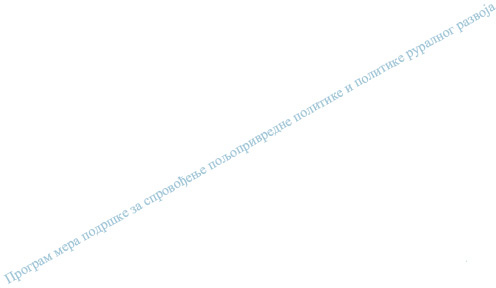 Специфични критеријуми: Нема специфичних критеријумаЛиста инвестиција у оквиру мере:Критеријуми селекције:Интензитет помоћи: Интрнзитет помоћи је 100% од прихватљивих трошкова.Индикатори/показатељи:Административна процедура: Ова мера ће бити спроведена од стране општине Велико Градиште, на основу јавног позива, који расписује председник општине, а достављени захтеви ће бити административно проверени од стране Комисија за припрему и реализацију програма мера подршке за спровођење пољопривредне политике и политике руралног развоја општине Велико Градиште у 2019/2020. години, у смислу комплетности, административне усаглашености и прихватљивости инвестиције. Обављање ових послова биће поверено Селекцијској службе односно Основним одгајивачким организацијама које су регистровани за вођење селекције и матичне евиденције, која достави најповољније услове за обављање послова селекције говеда, свиња, оваца и коза, а на основу решења које доноси председник општине. Одмах по усвајању Програма, информације ће бити објављене  на оглсним таблама у насељима општине Велико Градиште, као и на интернет страници општине Велико Градиште, као и путем канала кабловске телевизије. Захтеви који испуњавају услове и прихватљиви су, биће финансирани све до висине опредељених средстава за ову меру. Исплата средстава врши се на основу Решења председника општине и закљученог Уговора, а на предлог Комисија за расподелу и контролу управљања средствима Буџетског фонда за пољопривреду и рурални развој општине Велико Градиште. Пријаве - понуде се предају у услужни центар Општинске управе општине Велико Градиште    или поштом на адресу: Општина Велико Градиште, Житни трг 1,  Велико Градиште 12220. Благовременом доставом сматра се препоручена пошиљка предата пошти најкасније до истекапоследњег дана утврђеног рока за предају конкурсне документације (печат поште), без обзира на датум приспећа.Назив и шифра мере: 402 Подстицаји за промотивне активности у пољопривреди и руралном развојуОбразложење: Одрживи развој пољопривреде и руралних подручја захтева да буде заснован на праћењу нoвих технологија, стручном усавршавању и константном трансферу знања и информација. Пољопривредни произвођачи и сеоско становништво све теже успевају да самостално, без икакве стручне помоћи примењују иновације у производњи, пласману, развоју непољопривредних делатности, маркетингу и другим активностима везаним за развој руралних средина. На недостатак знања и додатних вештина код сеоског становништва упућују и подаци да само 2% носиоца газдинстава имају стечено средње и високо стручно образовање из области пољопривреде, а највећи део носиоца газдинстава имају знање стечено праксом. Ова мера је у складу са националном Стратегијом пољопривреде и руралног развоја 2014.– 2024. Облици стицања нових знања – стручно оспособљавање и активности стицања вештина и показне активности биће усмерене на пољопривредне произвођаче, сеоско становништво и на стручњаке локалног агросектора, из свих  пољопривредних и непољопривредних области, а посебно акценат ће се ставити на интегралну органску биљну производњу, који ће резултате стручног усавршавања користити за даљи рурални развој на подручју општине Велико Градиште. Подршка информативним активностима обухватиће подршку промоције развојних потенцијала и потреба села, очувања традиције, подршку активностима везаним за подизање нивоа пласмана производа и услуга и активностима везаним за развој села у образовном, здрвственом, културном, спортском, социолошком и осталим аспектима, који ће утицати на побољшање квалитета живота сеоског становништва. Од информативних активности Општина Велико Градиште планира да пољопривредне произвођаче са своје територије одведе на једна пољопривредни сајм у иностранству и    на пољопривредни сајам у Новом Саду.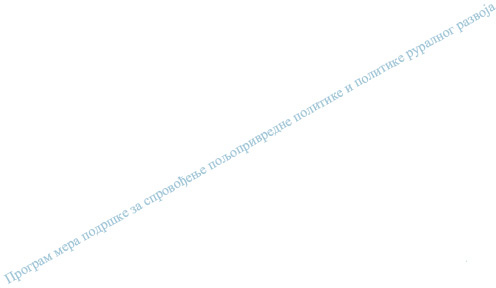 Циљеви мере: Циљеви мере • развој пољопривреде и руралних подручја заснован на знању; • функционално повезивање свих актера локалног агросектора; • повећање доступности и квалитета знања, унапређење социјалне и економске инклузије малих и средњих газдинстава и микропредузећа у руралним срединама; • одрживи развој, заштита ресурса, побољшање биодиверзитета и смањење миграције становништва; Специфични циљеви • повећање нивоа стручног знања и вештина сеоског становништва; • примена нових технологија и иновација, а посебно обука произвођача за органску пољопри-вредну производњу; • техничко и кадровско унапређење институција укључених у систем креирања и трансфера знања; • проширење понуде образовних и тренинг програма свих нивоа и типова образовања. Јачање капацитета за прихватање знања кроз развијање свести и мотивисаности за образовањем.Веза мере са националним програмима за рурални развој и пољопривреду: Ова мера је у складу са Национални Програм за рурални развој и пољопривреду.Крајњи корисници: Крајњи корисник средстава ове мере је: Општина Велико Градиште.Економска одрживост: За реализацију ове мере није потребно подносити бизнис план или пројекат о економској одрживости улагања.Општи критеријуми за кориснике: Не постоје.Специфични критеријуми: Не постоје.Листа инвестиција у оквиру мере:Критеријуми селекције:Интензитет помоћи: Општина Велико Градиште финансира део мере која се односи на информативне активности: • посете сајмовима, • посете изложби, • манифестације везане за пољопривреду, • студијска путовања, са 100% учешћа.Индикатори/показатељи:Административна процедура: Средства за меру - Информативне активности: сајмови, изложбе, манифестације, студијска путовања - одобрава Комисија за припрему и реализацију програма мера подршке за спровођење пољопривредне политике и политике руралног развоја општине Велико Градиште у 2019/2020. години, а на основу исказане заинтертесованости пољопривредних произвођача, односно поднетих захтева од стране организатора манифестације. Комисија ће одлуке о опредељивању средстава доносити у складу са утврђеним критеријумима. Избор пружаоца услуге вршиће у складу са Законом о јавним набавкама.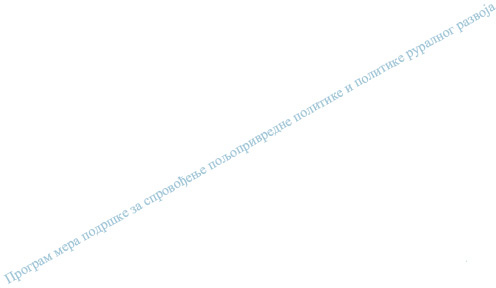 ИДЕНТИФИКАЦИОНА КАРТА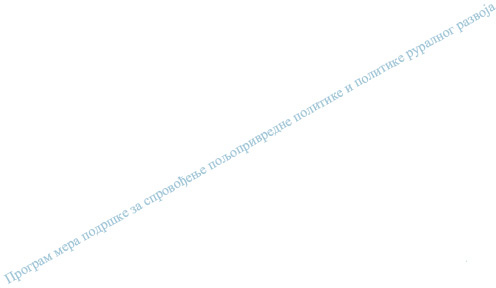 Табела: Општи подаци и показатељи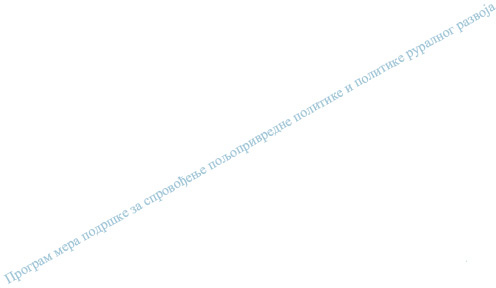 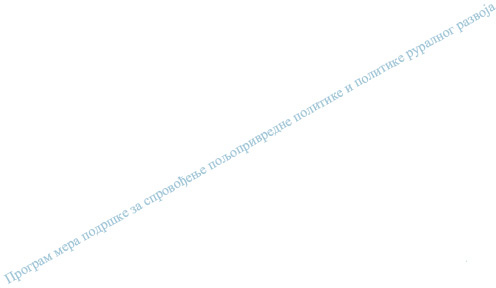 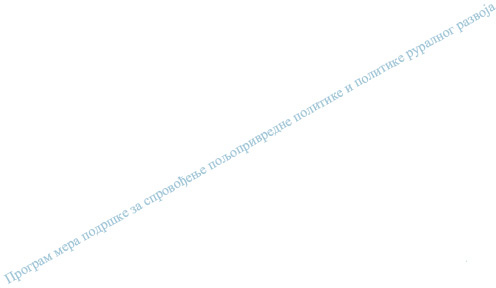 Датум и место	М.П.	Потпис овлашћеног лица у АП/ЈЛСНазив местаБрој исељених грађанаНазив местаБрој исељених грађанаБискупље120Макце196Гарево142Острово55Десине385Печаница205Дољашница324Пожежено56Ђураково144Поповац44Затоње223Рам73Камијево89Сираково329Кисиљево211Средњево97Кумане133Тополовник571Курјаче345Триброде56Кусиће102Царевац132Љубиње197Чешљева Бара414Мајиловац405Укупно исељено5052Редни бројНазив мереШифра мереПланирани буџет за текућу годину без пренетих обавеза (у РСД)Износ постицаја по јединици мере (апсолутни износ у РСД)Износ подстицаја по кориснику (%) (нпр. 30%,50%, 80%)Максимални износ подршке по кориснику (ако је дефинисан) (РСД)Пренете обавезе1Регреси100.11.320.000,002.000,00800,000,00УКУПНО1.320.000,00Редни бројНазив мереШифра мереПланирани буџет за текућу годину без пренетих обавеза (у РСД)Износ постицаја по јединици мере (апсолутни износ у РСД)Износ подстицаја по кориснику (%) (нпр. 30%, 50%,80%)Максимални износ подршке по кориснику (ако је дефинисан) (РСД)Пренете обавезеУКУПНОРедни бројНазив мереШифра мереПланирани буџет за текућу годину без пренетих обавеза (у РСД)Износ подстицаја по кориснику (%) (нпр. 30%, 50%,80%)Максимални износ подршке по кориснику (ако је дефинисан) (РСД)Пренете обавезе1Успостављање и јачање удружења у области пољопривреде102300.000,001000,000,002Одрживо коришћење пољопривредног земљишта201.1800.000,001000,000,00УКУПНО1.100.000,00Редни бројНазив мереШифра мереПланирани буџет за текућу годину без пренетих обавеза (у РСД)Износ постицаја по јединици мере (апсолутни износ у РСД)Износ подстицаја по кориснику (%) (нпр. 30%,50%, 80%)Максимални износ подршке по кориснику (ако је дефинисан) (РСД)Пренете обавезе1Подстицаји за спровођење одгајивачких програма, ради остваривања одгајивачких циљева у сточарству401480.000,00480.000,001000,000,002Подстицаји за промотивне активности у пољопривреди и руралном развоју402600.000,00600.000,001000,000,00УКУПНО1.080.000,00Редни бројНазив мереШифра мереПланирани буџет за текућу годину без пренетих обавеза (у РСД)Износ постицаја по јединици мере (апсолутни износ у РСД)Износ подстицаја по кориснику (%) (нпр. 30%, 50%,80%)Максимални износ подршке по кориснику (ако је дефинисан) (РСД)Пренете обавезеУКУПНОБуџетВредност у РСДУкупан износ средстава из буџета АП/ЈЛС планираних за реализацију Програма подршке за спровођење пољопривредне политике и политике руралног развоја (без пренетих обавеза)3.500.000,00Планирана средства за директна плаћања1.320.000,00Планирана средства за кредитну подршку0,00Планирана средства за подстицаје мерама руралног развоја1.100.000,00Планирана средства за посебне подстицаје1.080.000,00Планирана средства за мере које нису предвиђене у оквиру мера директних плаћања, кредитне подршке и у оквиру мера руралног развоја0,00Пренете обавезе0,00Шифра инвестицијеНазив инвестиције100.1.1Регрес за репродуктивни материјал (вештачко осемењавање)Редни бројНазив показатеља1Укупан број подржаних газдинстава2Укупан број регресираних вештачких осемењавања приплодних говедаРедни бројНазив показатеља1Укупан врој подржаниџ пројеката2Број новоформираних удружења3Број чланова удружењаШифра инвестицијеНазив инвестиције201.1.1Одрживо управљање земљиштем201.1.3Унапређена примена добре пољопривредне праксе (агро – мелиоративне мере)Редни бројТип критеријума за изборДа/НеБодови1Најнижа цена анализе узорка пољопривредног земљишта, за инвестицију 201.1.3да100Редни бројНазив показатеља1Број поднетих захтева, број парцела и површина истих2Износ средстава која се потражују и износ одобрених средстава3Вредност појединачне анализе плодности пољопривредног земљишта4Број узорака пољопривредног земљишта за анализу по пољопривредном газдинству и укупан број газдинстава по овој инвестицијиРедни бројТип критеријума за изборДа/НеБодови1Најповољнији финасијски услови за обављање послова селекције и матичне евиденциједа502Најприхватљивији Одгајивачки програм радада50Редни бројНазив показатеља1Расе домаћих животиња обухваћење мерама селекције - матичне евиденције2Број грла домаћих животиња по врстама, обухваћен мерама селекције - матичне евиденцијеШифра инвестицијеНазив инвестиције402.1Информативне активности: сајмови, изложбе, манифестације, студијска путовањаРедни бројНазив показатеља1Број организованих манифестација, сајмова, изложби и студијских путовања2Број едукованих пољопривредника који су посетили сајамске манифестације са територије Општине Велико ГрадиштеНазив показатељаВредност, опис показатељаИзвор податка и годинаОПШТИ ПОДАЦИОПШТИ ПОДАЦИОПШТИ ПОДАЦИАдминистративни и географски положајАдминистративни и географски положајАдминистративни и географски положајАутономна покрајина-рзс*РегионБраничевскирзс*ОбластЈужна и источна Србијарзс*Град или општинаопштинарзс*Површина344рзс*Број насеља26рзс*Број катастарских општина26рзс*Број подручја са отежаним условима рада у пољопривреди (ПОУРП)-Демографски показатељиДемографски показатељиДемографски показатељиБрој становника17610рзс**Број домаћинстава5488рзс*Густина насељености (број становника/површина, km2)51Промена броја становника 2011:2002 (2011/2002*100 - 100)-14,76рзс**- у руралним подручјима АП/ЈЛС-21,44рзс**Становништво млађе од 15 година (%)13,2рзс**Становништво старије од 65 година (%)22,7рзс**Просечна старост44,8рзс*Индекс старења1,65рзс*Без школске спреме и са непотпуним основним образовањем (%)4203рзс*Основно образовање (%)5441рзс*Средње образовање (%)4489рзс*Више и високо образовање (%)1081рзс*Пољопривредно становништво у укупном броју становника (%)66,92ПроценаПриродни условиПриродни условиПриродни условиРељеф (равничарски, брежуљкасти, брдски, планински)Рељеф је претежно равничарски јер преко 60% чине равнице. Више брежуљкасто земљиште чини 25 %, а брдско подручје само 15 % укупне површине територије општине Велико Градиште.ИнтерниПреовлађујући педолошки типови земљишта и бонитетна класаЧернозем, Чернозем излужени, Еутрични камбисол, Гајњача, Еутрични камбисол у оподзо-љавању, Гајњача у оподзо-љавању, хумоглеј, ритска црница, минерално барско земљиште, лесоидна пескуша, мрка пескуша, живи и слабо везани песак, алувијални нанос пе-сковите иловаче безка-рбонатан, алувијални нанос иловасти, делувијални нанос, литосол и регосол. Не постоје валидни подаци о бонитетној класи земљишта.ИнтерниКлима (умерено-континентална, субпланинска ...)Клима је умерено-континентална са дугим топлим летима и релативно високим температурама. Током јула и августа Велико Градиште је често најтоплији град у Србији.ИнтерниПросечна количина падавина (mm)694 мм (694 лит/м2)ИнтерниСредња годишња температура (оС)11,6ИнтерниХидрографија (површинске и подземне воде)Река Дунав, река Пек, мањи водотокови (Кисиљевачка река, Чешљевобарска река, Пла- ндиште, Сираковачка река) и бујични потоци, вештачки водотокови - мрежа мелиора-ционих канала “РИТ“ и хидро-технички објекат “Сребрно језеро“; Подземне воде.ИнтерниПовршина под шумом (hа)4535,07рзс*Површина под шумом у укупној површини АП/ЈЛС (%)13,18рзс*Пошумљене површине у претходној години (hа)16,23рзс*Посечена дрвна маса (m3)727рзс*ПОКАЗАТЕЉИ РАЗВОЈА ПОЉОПРИВРЕДЕПОКАЗАТЕЉИ РАЗВОЈА ПОЉОПРИВРЕДЕПОКАЗАТЕЉИ РАЗВОЈА ПОЉОПРИВРЕДЕСтање ресурсаСтање ресурсаСтање ресурсаУкупан број пољопривредних газдинстава:2654рзс***Број регистрованих пољопривредних газдинстава (РПГ):1860Управа за трезор- породична пољопривредна газдинства (%)100- правна лица и предузетници (%)0Коришћено пољопривредно земљиште - КПЗ (hа)17691рзс***Учешће КПЗ у укупној површини ЈЛС (%)51Оранице и баште, воћњаци, виногради, ливаде и пашњаци, остало(18) (ha, %)Оранице и баште 15667; Воћњаци 390;Виногради 113; Ливаде и пашњаци 1459;остало 62рзс***Жита, индустријско биље, поврће, крмно биље, остало(19) (ha, %)Жита 12716; Инд.биље: 1251; Поврће 270;Крмно биље 1168; Остало 151рзс***Просечна величина поседа (КПЗ) по газдинству (ha)6,67рзс***Обухваћеност пољопривредног земљишта комасацијом (ha)Нема валидних податакаИнтерниОбухваћеност земљишта неким видом удруживања (ha)Нема валидних податакаИнтерниБрој пољопривредних газдинстава која наводњавају КПЗ227рзс***Одводњавана површина КПЗ (ha)1632ИнтерниНаводњавана површина КПЗ (ha)333рзс***Површина пољопривредног земљишта у државној својини на територији АП(20) (ha)1461,65ИнтерниПовршина пољопривредног земљишта у државној својини која се даје у закуп (ha):1144,68Интерни- физичка лица (%)67,46Интерни- правна лица (%)32,54ИнтерниГоведа, свиње, овце и козе, живина, кошнице пчела (број)Говеда 3156; свиње 29849; Овце и козе 11894;Живина 145842; кошнице пчела 5278рзс***Трактори, комбајни, прикључне машине (број)Трактори 4826; Комбајни 311; прикључнемашине 16934рзс***Пољопривредни објекти (број)Хладњаче 18; Сушаре 4;рзс***чч, сушаре, стакленици и пластеници (број)Стакленици 4; Пластеници 416рзс***Употреба минералног ђубрива, стајњака и средстава за заштиту биља (ha, број ПГ)Мин. ђубрива 14.218 ха(2.259 ПГ); стајњак1.544 ха (1.312 ПГ); течни стајњак 299 ха (84 ПГ); средства за заштиту биља 11.251 ха (2.208 ПГ)рзс***Број чланова газдинства и стално запослених на газдинству:99%рзс***(на породичном ПГ: на газдинству правног лица/предузетника) (ha)1%рзс***Годишње радне јединице (број)3.475рзс***Земљорадничке задруге и удружења пољопривредника (број)9/ Земљорадничке задруге 6; удружења 3ИнтерниПроизводња пољопривредних производа(количина):- биљна производња (t)Пшеница 12.793; кукуруз 33.381; шећ. репа240; Сунцокрет 1.313; пасуљ 742; кромпир3.962; детелина 699; луцерка 6.366; ливаде5.151; пашњаци 1.394; јабуке 1.539;  шљиве1.723; виногради 2.148 (у тонама)рзс***- сточарска производња (t, lit, ком.)Нема валидних податакаИнтерниПОКАЗАТЕЉИ РУРАЛНОГ РАЗВОЈАПОКАЗАТЕЉИ РУРАЛНОГ РАЗВОЈАПОКАЗАТЕЉИ РУРАЛНОГ РАЗВОЈАРурална инфраструктураРурална инфраструктураРурална инфраструктураСаобраћајна инфраструктураСаобраћајна инфраструктураСаобраћајна инфраструктураДужина путева(km)Укупна дужина путева у општини је 179 км, од тога 32 км маги-стралних, 49 км регионалних и 98 км локалних путева (од тога је дужина неасфалтираних локалних путева који су под туцаником 23 км).рзс*Поште и телефонски претплатници (број)Пошта Србије РЈ ПС Пожаревац у свом саставу има 4 поштанске јединице на територији општине Велико Градиште и то: 12220 В. Градиште 12221 Мајиловац 12226 Тополовник12253 Средњево Тел. претплатници: 6.100рзс*Водопривредна инфраструктураВодопривредна инфраструктураВодопривредна инфраструктураДомаћинства прикључена на водоводну мрежу (број)3030рзс*Домаћинства прикључена на канализациону мрежу (број)2550рзс*Укупне испуштене отпадне воде (хиљ.m3)488рзс*Пречишћене отпадне воде (хиљ.m3)0рзс*Енергетска инфраструктураЕнергетска инфраструктураЕнергетска инфраструктураПроизводња и снабдевање електричном енергијом (број)Нема постројења за прои-зводњу електричне енергије, снабдевање електричном ене-ргијом се врши преко ПД „Це-нтар“ Крагујевац, ЕД Електро-морава Пожаревац, РЈ Вел. ГрадиштеИнтерниСоцијална инфраструктураСоцијална инфраструктураСоцијална инфраструктураОбјекти образовне инфраструктуре (број)Укупно: 48 Предшколске установе: 22 Основнешколе: 24 Специјална основна школа: 1Средње школе: 1рзс*Број становника на једног лекара729рзс*Број корисника социјалне заштите2158рзс*Диверзификација руралне економијеДиверзификација руралне економијеДиверзификација руралне економијеЗапослени у секторима пољопривреде, шумарства и водопривреде (број)6338рзс* рзс***Газдинства која обављају друге профитабилне активности(30) (број)107рзс***Туристи и просечан број ноћења туриста на територији АП/ЈЛС (број)Туриста: 12.026 Ноћења: 21.362 Просечан бр.ноћења: 1,65рзс*Трансфер знања и информацијаТрансфер знања и информацијаТрансфер знања и информацијаПољопривредна саветодавна стручна служба (да/не)ПСС ПожаревацИнтерниПољопривредна газдинства укључена у саветодавни систем (број)Нема валидних податакаПССС